St. Edward School Science FairDear Parents,Our school will be having a Science Fair!  This will be an exciting experience for your child and a busy next few months!  We realize that this is a new experience for many of the students and we want you to know that we will be working with you every step of the way to keep them on track and to help them succeed!Although students receive help at school from teachers, parent support and assistance are essential to your child’s success.  A general rule of thumb to go by is:4th and 5th graders should be doing almost the entire science project by themselves6th – 8th graders should be doing the ENTIRE science project by themselvesWe are confident the following benefits will result from your child’s participation in the Science Fair:Reinforcement of grade level science, literacy and math skillsFostering curiosity, awareness and creativityIncreased scientific knowledgeLearning research techniquesGrowth in ability to work independentlyHaving fun with science!In addition to the opportunity to work on a project, the Science Fair provides students with an increased awareness of science and an opportunity for them to develop positive attitudes about themselves and their work.  The science project allows children to use critical thinking and problem solving skills learned in science and math.Attached is a Science Fair Project Selection Form.  Please complete the form with your child and have your child return it to us by the date listed at the top of the form.Thank you for continued support and enthusiasm!Please feel free to contact us at any time with questions, comments or concerns.~Mrs. Malinowski 				& 		Ms. Holznerkmalinowski@stedwardschool.com				nholzner@stedwardschool.com St. Edward School Science FairProject Selection FormPlease return this form to your teacher by ________________________________________________Student’s first and last name (printed) ___________________________________________________Grade _______________	Room # _______________	*Parent/Guardian’s signature __________________________________________________________My Science Fair project problem/question: (choose 3 possibilities)_________________________________________________________________________________________________________________________________________________________________________________________________________________________________________________________My project will be (please check one):	EXPERIMENT (4th – 8th Grades) – you will conduct an experiment to find the answer to your question/problem.  Using the Scientific Method will take you through the correct process of asking a question, doing some preliminary research, making a hypothesis, planning and conducting your experiment and analyzing your results.	DESIGN PROJECT (4th – 8th Grades) – You will use science, math and creativity to dream up and design an object or process to solve a real life problem.  Using the Design Process will take you through all the necessary steps of defining a real world need/problem, performing preliminary research, establishing design criteria, building a prototype, testing your design and analyzing the results.St. Edward School Science FairHelpful Hints for Parents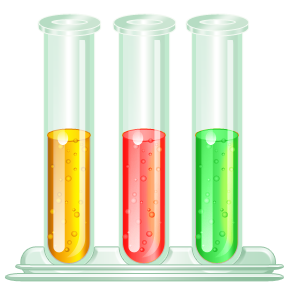 Welcome to the Science Fair!This should be a fun project!  Success is when your child asks their own question, completes their project with a smile and knows more than when they started.  Enjoy this time of discovery and fun for you and your child!The science fair project reinforces reading, writing, logic and math skills and creativityThe goal is that your child learns “the scientific method” or the “design process” through direct experienceFor their daily reading, recommend they choose a science book that can be a research resource for their projectA REPORT is part of the process.Reports for 4th graders may be typed or hand-writtenReports for 5th – 8th grade MUST be typedIf your child needs help typing their report, type the report as your child wrote it or dictated it to you.  If the sentence structure is off, ask them if it needs correction.  Guide them to the correction.Use their words; children say things in unique and fun ways!It is best to guide and answer their questions with questions.  You may know the answer, but help them discover it themselves.  For example, you may want to show them which paragraph in the book to re-read rather than giving them the answer.Encourage your child’s artistic side with the display.If you allow your child to use websites for research, verify the site is “correct” and then let them use the research found there.  Remember:Anyone can create a website; this does not mean the information is correct!Make sure the website is run by a large, recognized group such as a college or organizationDOT “org,” “gov” or “edu” are generally trustworthy for accuracy of contentWhat is an acceptable science fair project?Something that answers a question to which they do not know the answerSomething they can figure out themselvesSomething they can change somehow, add another variable and then predict the outcome.  That’s an experiment!What is NOT an acceptable project?Reproducing results found on the web is NOT an experiment…it is a reproductionA demonstration is not an experiment (i.e., volcano)Scientific MethodDesign ProcessIdentify and write a testable questionDefine a need or real world problemPerform background researchPerform background researchFormulate a hypothesis and identify variableEstablish design criteriaDesign an experiment, establish procedurePrepare preliminary design(s)Test the hypothesis by conducting the experimentBuild and test a prototypeModify as needed and perform replicatesTest and redesign as necessaryAnalyze the results and draw a conclusionAnalyze the design(s) and draw an conclusion(s)Present resultsPresent results